MARSZAŁEK WOJEWÓDZTWA PODKARPACKIEGO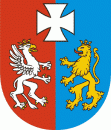 OS-I.7222.46.9.2017.EK						Rzeszów, 2018-01-25DECYZJADziałając na podstawie:art. 104, art. 155 ustawy z dnia 14 czerwca 1960r. Kodeks postępowania administracyjnego (tj. Dz. U. z 2017 poz. 1257.),art. 192, art. 215 ust.5, art. 217a art. 378 ust. 2a pkt. 1 ustawy z dnia 27 kwietnia 2001r. Prawo ochrony środowiska (t.j. Dz. U. z 2017r. poz. 519 ze zm.) w związku z § 2 ust.1 pkt. 41 rozporządzenia Rady Ministrów z dnia 9 listopada 2010r. w sprawie przedsięwzięć mogących znacząco oddziaływać na środowisko (t.j. Dz. U. z 2016 poz. 71.),po przeanalizowaniu wniosku z dnia 18.12.2017r. (data wpływu: 21.12.2017r.) EEM/BB/1144/2017 Euro-Eko Media Sp. z o.o., ul. Wojska Polskiego 3, 39 – 300 Mielec, w sprawie zmiany decyzji Wojewody Podkarpackiego z dnia 29.06.2007r., znak: ŚR.IV-6618/51/1/06 ze zm., udzielającej Spółce pozwolenia zintegrowanego na prowadzenie instalacji do unieszkodliwiania i odzysku odpadów niebezpiecznych – Neutralizator N9;orzekamI.1. Po słowie orzekam w miejsce zapisu:udzielam Spółce z o.o. EURO – EKO 39-300 Mielec, ul. Wojska Polskiego 3 (regon: 830463275) pozwolenia zintegrowanego na prowadzenie instalacji p.n. Neutralizator N-9 do unieszkodliwiania i odzysku odpadów niebezpiecznych o zdolności przetwarzania 46,83 ton na dobę oraz ustalam:wprowadzam zapis:udzielam Spółce z o.o. EURO – EKO MEDIA, 39-300 Mielec, ul. Wojska Polskiego 3, NIP 8172162626, REGON 180701266 pozwolenia zintegrowanego na prowadzenie instalacji p.n. Neutralizator N-9 do unieszkodliwiania i odzysku odpadów niebezpiecznych o zdolności przetwarzania 46,83 ton na dobę oraz ustalam:I.2. Punkt I.1 otrzymuje brzmienie:I.1 Rodzaj prowadzonej działalności: Instalacja (Neutralizator N9) do odzysku i unieszkodliwiania odpadów niebezpiecznych o zdolności przetwarzania ponad 10 ton na dobę z wykorzystaniem obróbki fizyczno – chemicznej.W obiekcie Neutralizatora N9 w ramach jednej instalacji zlokalizowane są dwa ciągi technologiczne: ciąg technologiczny nr 1 do unieszkodliwiania odpadów o zdolności przetwarzania 14 250 Mg/rok odpadów niebezpiecznych oraz innych niż niebezpieczne; ciąg technologiczny nr 2 do odzysku odpadów o zdolności przetwarzania 410 Mg/rok odpadów (emulsje olejowe i wody zaolejone). Ciągi technologiczne zlokalizowane są we wspólnym obiekcie Neutralizatora N9 i są ze sobą powiązane poprzez wspólną lokalizację, obsługę przez tych samych pracowników, zasilanie w energię cieplną i elektryczną, wspólne pomieszczenia instalacyjne. I.3. Punkt I.2.1 otrzymuje brzmienie:I.2.1 Ciąg technologiczny nr 1 do unieszkodliwiania odpadów w procesie D9. W skład ciągu technologicznego nr 1 wchodzą dwa węzły technologiczne: Węzeł W1 do unieszkodliwiania odpadów z kąpieli myjących,Węzeł W3 do unieszkodliwiania odpadów chromowych. a) W skład węzła technologicznego W1 do unieszkodliwiania odpadów z kąpieli myjących wchodzą następujące urządzenia:Studzienka spustowa S-1 wraz z drogą dojazdową; Zbiorniki magazynowe KM-1, KM-2, KM-3; Komora uśredniająca KU-O; Zbiornik ssawny dla pomp ZSP; Komory reakcji KR1, KR2; Dozatory D-1, D-2, D-3; Pompy P1,P2,P3,P4,P7,P8,PX,PY,P9; Osadnik OS; Prasa filtracyjna; Studnia kanalizacji Z3. b) W skład węzła technologicznego W3 do unieszkodliwiania odpadów chromowych wchodzą następujące urządzenia:Studzienka spustowa S-3 wraz z drogą dojazdową; Zbiornik magazynowy KM-4; Zbiorniki reakcji ZR1, ZR2; Dozatory D-1, D-2, D-4; Pompy P7,P8,P10, P11, PX,P9, P12; Osadnik OS; Prasa filtracyjna; Studnia kanalizacji Z3. I.4. Punkt I.2.3 otrzymuje brzmienie:I.2.3 Czas pracy instalacji: Roczny czas pracy instalacji wynosi do 4160 h/rok (do 260 dni po 16 h) w systemie dwuzmianowym.I.5. W miejsce punktów od 1.6 do 1.7 wprowadzam nowe od I.4 do I.5 o brzmieniu:I.4 	Technologia unieszkodliwiania odpadów w procesie D9.I.4.1 	Ciąg technologiczny nr 1 I.4.1.1 Węzeł W1 do unieszkodliwiania odpadów z kąpieli myjących.Kąpiele myjące dowożone będą do Neutralizatora N-9 środkami transportu własnymi lub dostawcy. Spust kąpieli odbywał się będzie do studzienki S-1 przy ciągłym nadzorze pracownika. Gdy odpady w studzience osiągną poziom maksymalny, w sterowni uwidoczniona będzie sygnalizacja świetlna. Elektroniczny sygnalizator poziomu zamontowany w studzience S-1 powodował będzie włączenie pomp P-1 lub P-2, za pomocą, których odpady tłoczone będą do komór magazynowych KM-1, KM-2 lub KM-3. Jedna z komór będzie zawsze pusta. Spust z komór magazynowych KM-1, KM-2, KM-3 odbywał się będzie najpierw do komory uśredniającej KU-O i następnie do zbiornika ssawnego ZSP przy pomocy pomp P-1 lub P-2. Komora uśredniająca KU-O pracować będzie również jako odolejacz odpadów. Rurociągiem Ø 150 olej zbierający się na powierzchni odpadów spływał będzie do studzienki S-2. Pompy P-3 lub P-4 służące do przepompowywania odpadów ze zbiornika ZSP do komór reakcji będą włączane przyciskiem ręcznym umieszczonym w sterowni. Proces neutralizacji odbywał się będzie na przemian w komorze KR-1 lub KR-2. Proces neutralizacji odpadów z kąpieli myjących zawierających azotyny polegał będzie na: Zakwaszeniu 10% roztworem H2SO4 do pH = 2,5 – 3,0; Ogrzaniu do temperatury około 60 oC;Dozowaniu roztworu NaOCl;Neutralizacji mlekiem wapiennym do osiągnięcia pH w granicach 8,0 do 8,5. Proces neutralizacji odpadów z kąpieli myjących, które nie zawierają azotynów polegał będzie na: Uśrednieniu stężenia i składu odpadów; Oddzieleniu olejów;Neutralizacji mlekiem wapiennym lub kwasem; Po zakończeniu procesu neutralizacji odpady będą skierowane na osadnik OS pompami P-7 i P-8. W osadniku odpady będą przetrzymane przez maksimum dobę. Pozostający osad pompami P-7 lub P-8 kierowany będzie na prasę filtracyjną, a sklarowane ścieki przelewem do kanalizacji ścieków sanitarnych surowych (studnia Z3). W przypadku awarii pehametrów, zaworów lub przecieków komór reakcji, ścieki zostaną skierowane ponownie do studzienki S-1. W węźle tym będą unieszkodliwiane również odpady inne niż niebezpieczne ujęte w tabeli 4. I.4.1. 2 Węzeł W3 do unieszkodliwiania odpadów chromowych. Odpady chromowe dowożone będą do neutralizatora N-9 środkami transportu własnymi lub dostawcy. Spust odbywał się będzie do studzienki S-3. Gdy odpady osiągną poziom maksymalny w studzience, zamontowany elektroniczny sygnalizator poziomu, powodował będzie włączenie pomp P-10 lub P-11 i napełniana będzie komora magazynowa KM-4. Odpady z komory KM-4 pompami P-10 lub P-11 przepompowywane będą do zbiorników reakcji ZR-1 lub ZR-2, gdzie będzie prowadzony główny proces technologiczny. Proces unieszkodliwiania odpadów chromowych polegał będzie na: Uśrednieniu odpadów Zakwaszeniu 10% roztworem H2SO4w temperaturze 60oC Redukcji Cr+6 do Cr+3 przy pomocy pirosiarczynu sodu (pH<2,5) Mieszaniu mieszadłami przez cały czas procesu Neutralizacji mlekiem wapiennym. Po zakończeniu procesu neutralizacji odpady kierowane będą na osadnik OS, celem sedymentacji osadów. Wytrącone osady kierowane będą na prasę filtracyjnąw celu odwodnienia, a ścieki do kanalizacji – studnia Z3. W zbiorniku ZR-2 proces unieszkodliwiania odpadów chromowych odbywa się będzie analogicznie jak w zbiorniku ZR-1. I.5 	Technologia procesu odzysku odpadów w procesie R12I.5.1	Ciąg technologiczny nr 2 a) Odpad o kodzie 12 01 09*- Odpadowe emulsje i roztwory z obróbki metali niezawierające chlorowcówDostarczany odpad będzie kierowany wężem do studzienki wlewowej S-4, połączonej ze zbiornikiem wstępnym z sitem – wanna W-1 (ujednolicenie odpadu), skąd emulsja będzie przepompowywana pompą, do trzech zbiorników magazynująco – uśredniających (1A; 2A; 3A). Trzy zawory umożliwiać będą kierowanie emulsji do odpowiedniego zbiornika. Ze zbiorników magazynująco – uśredniających zużyta emulsja będzie przepompowywana pompą olejową nr 2 do zbiornika reakcji gdzie będzie włączone ogrzewanie zbiornika reakcji do poziomu 80 - 85o C (sprawdzenie temperatury prowadzenia procesu na termometrze). Do zbiornika reakcji będzie dawkowany przy pomocy pompy dawkującej ze zbiornika reagenta roztwór siarczanu żelazawego. Po zakończeniu dawkowania wodnego roztworu siarczanu żelazawego zwiększony zostanie dopływ czynnika grzewczego, celem doprowadzenia do wrzenia mieszaniny zużytej emulsji i wodnego roztworu siarczanu żelazawego FeSO4. Temperatura wrzenia mieszaniny wahać się będzie w granicach 100 – 105oC (sprawdzanie na termometrze). W temperaturze wrzenia zużyta emulsja reagować będzie z siarczanem żelazawym i nastąpi rozkład emulsji na olej emulgujący i wodę. Czas, po którym winien nastąpić rozkład zużytej emulsji wynosił będzie około 16 godzin. Proces rozdziału emulsji będzie obserwowany przez pracownika przy pomocy wziernika. Linia rozdziału oleju emulgującego i wody winna być wyraźna. Olej emulgujący gromadził się będzie w górnej części zbiornika reakcji, jako ciecz lżejsza od wody i będzie koloru ciemnego. Po okresie 16 godzin prowadzenia procesu, jeżeli nie nastąpi wyraźny rozdział zużytej emulsji na wodę i olej emulgujący, czas prowadzenia procesu, a tym samym grzania mieszaniny, będzie przedłużony o dalsze 16 godzin. Po zakończeniu procesu oddzielenia oleju od wody, zawartość zbiornika reakcji pozostawiona zostanie na kilka godzin celem sklarowania. Po sklarowaniu nastąpi spust oddzielonego oleju i wody. Woda oddzielona w procesie spływać będzie do kratki ściekowej, następnie poprzez dwa łapacze oleju, odprowadzana będzie do kanalizacji (studnia Z4). W trakcie spustu wody (ścieków), obserwowany będzie przez wziernik stopień obniżania się linii rozdziału wody od oleju. Następnym etapem będzie wypływ oleju ze zbiornika reakcji do studni S2, magazynującej olej. Po zakończeniu spustu oleju będzie zamknięty zawór spustowy. Oddzielony olej będzie przekazywany w celu poddania dalszemu procesowi odzysku lub unieszkodliwienia.b) Odpad o kodzie 13 05 07*- Zaolejona woda z odwadniania olejów w separatorachDostarczany odpad będzie kierowany wężem do studzienki wlewowej S-4, połączonej ze zbiornikiem wstępnym z sitem – wanna W-1 (ujednolicenie odpadu), skąd zaolejona woda będzie przepompowywana pompą do jednego z trzech zbiorników magazynująco – uśredniających (1A; 2A; 3A). Trzy zawory umożliwiać będą kierowanie zaolejonej wody do odpowiedniego zbiornika. Ze zbiorników magazynująco – uśredniających zaolejona woda będzie przepompowywana pompą olejową nr 2 do zbiornika reakcji. Następnie zawartość zbiornika reakcji pozostawiona zostanie na kilka godzin celem sklarowania. Po sklarowaniu nastąpi spust oddzielonego oleju i wody. Woda oddzielona w procesie spływać będzie do kratki ściekowej, następnie poprzez dwa łapacze oleju, odprowadzana będzie do kanalizacji (studnia Z4). W trakcie spustu wody (ścieków), obserwowany będzie przez wziernik stopień obniżania się linii rozdziału wody od oleju. Następnym etapem będzie wypływ oleju ze zbiornika reakcji do studni S2, magazynującej olej. Po zakończeniu spustu oleju będzie zamknięty zawór spustowy. Oddzielony olej będzie przekazywany w celu poddania dalszemu procesowi odzysku lub unieszkodliwienia.I.6. W miejsce punktów II i III wprowadzam nowe o brzmieniu:II. Warunki przetwarzania odpadów w procesie unieszkodliwiania D9II.1 Dopuszczalne rodzaje i ilości przetwarzanych odpadówII.1.1 Odpady niebezpieczne Tabela 3II.1.2 Odpady inne niż niebezpieczne Tabela 4II.1.3 Rodzaje i ilości odpadów wytwarzanych w wyniku przetwarzania odpadów w procesie unieszkodliwiana D9.Tabela 4 aII.1.4 Miejsce i sposób magazynowanych odpadów poddawanych unieszkodliwianiu Odpady odbierane będą poprzez studzienki S-1 i S-3, oraz dalej pompowane do komór magazynowych KM-1, KM-2, KM-3, KM-4 o pojemności V=16 m3 (każda). Zbiorniki magazynowe to typowe, stalowe, wykładane wewnątrz wykładziną chemoodporną z PCV, z zewnątrz ocieplone matą z waty szklanej, z płaszczem z blachy stalowej ocynkowanej. Zbiorniki te stanowią zasadniczo zarówno miejsce magazynowania, jak i pierwszy etap technologii tj. uśrednianie składu odpadów. Zlokalizowane będą na wybetonowanym, okrawężnikowanym placu, wykonanym ze spadkiem w kierunku betonowych korytek ściekowych połączonych z komorą uśredniającą KU-O. W przypadku ewentualnego wycieku odpadów spłyną one korytkami do komory KU-O, Pojemność komory KU-O wynosi 54 m3, co stanowi 100% pojemności zabezpieczenia dla trzech komór magazynowych. III. Warunki przetwarzania odpadów w procesie odzysku R12III.1 Dopuszczalne rodzaje i ilości przetwarzanych odpadów Tabela 5III.2 Rodzaje i ilości odpadów wytwarzanych w wyniku przetwarzania odpadów Tabela 5aIII.3 Miejsce i sposób magazynowanych odpadów poddawanych odzyskowi Odpady odbierane będą poprzez studzienkę kanalizacji przemysłowej S-4 oraz magazynowane będą w zbiorniku wstępnym z sitem, w trzech zbiornikach magazynowo – uśredniających, zlokalizowanych w podpiwniczeniu oraz w zbiorniku reakcji w budynku Neutralizatora na poziomie 0,0 m. Zbiorniki będą szczelne, a miejsca magazynowania - pomieszczenia posiadają progi betonowe i szczelne posadzki (tworzące wannę). I.7. Punkt IV otrzymuje brzmienie:IV. Maksymalną dopuszczalną emisję w warunkach normalnego funkcjonowania instalacjiIV.1 Emisja gazów i pyłów wprowadzanych do powietrza z instalacjiIV.1.1.Maksymalna dopuszczalna wielkość emisji gazów i pyłów ze źródeł i emitorów Tabela 6IV.1.2 Maksymalna dopuszczalna emisja roczna z instalacji: węglowodory alifatyczne 		0,734 Mg/rok węglowodory aromatyczne 	0,046 Mg/rok chlorowodór 				0,265 Mg/rok kwas siarkowy 			0,041 Mg/rok dwutlenek siarki			0,018 Mg/rokpył ogółem 				0,336 Mg/rok w tym pył zawieszony PM10	0,224 Mg/rokpył zawieszony PM 2,5 		0,224 Mg/rokIV.2 	Dopuszczalny poziom emisji hałasu do środowiska Dopuszczalny poziom emisji hałasu do środowiska z instalacji, wyrażony poprzez równoważny poziom dźwięku emitowanego na tereny zabudowy mieszkaniowo - usługowej zlokalizowanej poza granicami instalacji w kierunku wschodnim i zachodnim w miejscowości Mielec (osiedle Cyranka i osiedle Mościska).dla pory dnia (w godzinach 6.00 do 22.00) 		55 dB(A), dla pory nocy (w godzinach od 22.00 do 6.00) 		45 dB(A).IV.3 Dopuszczalne rodzaje i ilości wytwarzanych odpadówIV.3.1. Odpady niebezpieczneTabela 7IV.3.2. Odpady inne niż niebezpieczneTabela 8IV. 4 Dopuszczalną wielkość emisji ścieków z instalacji oraz miejsca wprowadzania tych ścieków do kanalizacji zakładu. Tabela 9I.8. Punkt VI.1 otrzymuje brzmienie:VI.1 Charakterystyka miejsc wprowadzania gazów i pyłów do powietrza VI.1.1. Parametry źródeł emisji do powietrza. Tabela 13I.9. Po punkcie VI.2 dodaję nowy punkt VI.3 o brzmieniu:VI.3. Sposoby postępowania z wytwarzanymi odpadami VI.3.1. Miejsce i sposób magazynowania odpadów VI.3.1.1. Odpady niebezpieczneVI.3.1.2. Odpady inne niż niebezpieczneVI.3.2 Sposób dalszego gospodarowania odpadamiVI.3.2.1 Odpady niebezpieczneVI.3.2.2 Odpady inne niż niebezpieczneVI.3.3 Warunki gospodarowania odpadami VI.3.3.1 Wytworzone odpady wymienione w punkcie IV.3 niniejszej decyzji przekazywane będą specjalistycznym firmom prowadzącym działalność w zakresie gospodarowania odpadami, posiadające wymagane prawem zezwolenia. V.3.3.2 Odpady transportowane zabezpieczane będą przed ich rozprzestrzenianiem się. IV.3.3.3 Pomieszczenia magazynowe będą zabezpieczone przed dostępem osób nieupoważnionych. IV.3.3.4 Powierzchnie komunikacyjne przy obiektach i placach do przechowywania odpadów i drogi wewnętrzne będą utwardzone.VI.3.4 Sposoby zapobiegania powstawaniu odpadów lub ograniczaniu ilości odpadów i ich negatywnego oddziaływania na środowisko.I.10. Punkt VII.1 otrzymuje brzmienie:VII.1. Maksymalną ilość surowców i materiałów stosowanych w produkcjiTabela 16I.11. Skreślam punkty VIII.6.1 oraz VIII.6.4I.12. Punkt XII.1 otrzymuje brzmienie:XII. Ustalam dodatkowe wymagania XII.1 Prowadzący instalację będzie prowadził kontrolne badania jakości wody podziemnej w 3 punktach pomiarowych:piezometr N1 zlokalizowany na dopływie wód podziemnych na teren instalacji,piezometr N2 zlokalizowany na odpływie wód podziemnych z terenu instalacji,piezometr N3 zlokalizowany na odpływie wód podziemnych z terenu instalacji.Badania będą wykonywane w z częstotliwością conajmniej raz na 6 miesięcy w zakresie wskaźników: odczyn pH, temperatura, przewodność elektrolityczna właściwa, formaldehyd, fenol, CHZT dwuchrom., chlorki, siarczany, węglowodory alifatyczne i aromatyczne, chrom ogólny, fosfor ogólny, kadm, miedź, ołów, cynk, nikiel i rtęć.II. Pozostałe warunki decyzji pozostają bez zmian.UzasadnieniePismem z dnia 18 grudnia 2017r. znak: EEM/BB/1144/2017 Spółka Euro-Eko Media, ul. Wojska Polskiego 3, 39-300 Mielec wystąpiła z wnioskiem o zmianę decyzji Wojewody Podkarpackiego z dnia 29.06.2007r., znak: ŚR.IV-6618/51/1/06 ze zm., udzielającej Spółce pozwolenia zintegrowanego na prowadzenie instalacji do unieszkodliwiania i odzysku odpadów niebezpiecznych – Neutralizator N9; Informacja o przedłożonym wniosku umieszczona została w publicznie dostępnym wykazie danych o dokumentach zawierających informacje o środowisku i jego ochronie w karcie informacyjnej pod numerem 1206/2017.Rozpatrując wniosek oraz całość akt w sprawie ustaliłem, co następuje:W aktualnym stanie na terenie Spółki eksploatowana jest instalacja, która na podstawie § 2 ust. 1 pkt. 41 rozporządzenia Rady Ministrów z dnia 9 listopada 2010 r. w sprawie przedsięwzięć mogących znacząco oddziaływać na środowisko (Dz. U. Nr 213 poz. 1397), zaliczana jest do przedsięwzięć mogących znacząco oddziaływać na środowisko, wymagających sporządzenia raportu. Tym samym, zgodnie z art. 183 w związku z art. 378 ust. 2 a pkt. 1 ustawy Prawo ochrony środowiska, organem właściwym do zmiany pozwolenia jest marszałek.	Wniosek został złożony w odpowiedzi na wezwanie Marszałka Województwa Podkarpackiego z dnia 19.06.2017r. znak OS-I.7222.46.2.2017.EK, celem dostosowania zapisów decyzji do aktualnie obowiązujących przepisów prawa. Dodatkowo Spółka zawnioskowała o wprowadzenie zmian co do rodzaju przetwarzanych odpadów. Spółka zrezygnowała z przetwarzanie odpadu o kodzie 03 01 80* Odpady z chemicznej przeróbki drewna zawierające substancje niebezpieczne, z uwagi na brak zapotrzebowania na unieszkodliwianie tego rodzaju odpadów. Konsekwencją zaprzestanie przetwarzania odpadu o kodzie 03 01 80* Odpady z chemicznej przeróbki drewna zawierające substancje niebezpieczne będzie w szczególności:zmiana rodzajów i ilości przetwarzanych odpadów, znaczne ograniczenie rodzajów i ilości wytwarzanych odpadów,wyeliminowanie emisji formaldehydu do powietrza, wzrost ilości ścieków przemysłowych,ograniczenie zużycia podchlorynu sodu.Ponadto Spółka zawnioskowała o zmianę warunków dotyczących czasu pracy instalacji na 260 dni w roku po 16 godzin. Zgodnie z zapisami decyzji instalacja może pracować 300 dni w roku w systemie jednozmianowym. Mając na uwadze zmienną w czasie podaż ilości odpadów do przetwarzania oraz ograniczenie pracy instalacji w soboty, dla większości podmiotów dnia wolnego od pracy, wprowadzenie dwuzmianowego systemu pracy umożliwi elastyczną pracę instalacji oraz zapobiegać będzie gromadzeniu nadmiernych zapasów odpadów przyjętych do przetwarzania. Wprowadzenie dwuzmianowego systemu pracy odbywać się będzie z zachowaniem godzinowej i rocznej wydajności instalacji. W zakresie emisji zanieczyszczeń do powietrza uwzględniono zmiany w emisji rocznej związane ze zmianą czasu pracy instalacji, zaktualizowano emisję godzinową z uwzględnieniem dwutlenku siarki oraz pyłu zawieszonego PM2,5. We wniosku wykazano, że emisja pyłów i gazów wprowadzanych do powietrza po wprowadzonych zmianach nie spowoduje przekroczeń dopuszczalnych norm jakości powietrza poza granicami terenu, do którego prowadzący instalację posiada tytuł prawny. W szczególności emisja z emitorów instalacji nie spowoduje przekroczeń dopuszczalnych poziomów tej substancji w powietrzu, określonych w załączniku nr 1 do rozporządzenia Ministra Środowiska z dnia 24 sierpnia 2012r. w sprawie poziomów niektórych substancji w powietrzu oraz nie spowoduje przekroczeń wartości odniesienia określonych w załączniku nr 1 do rozporządzenia Ministra Środowiska z dnia 26 stycznia 2010r. w sprawie wartości odniesienia dla niektórych substancji w powietrzu.Na terenie zakładu stosowane są substancje, które zgodnie z definicją zawartą w art. 3 pkt. 37a ustawy Prawo ochrony środowiska, są substancjami powodującymi ryzyko. Na instalacji zidentyfikowane zostały m.in.: siarczan żelazawy, podchloryn sodu, pirosiarczyn sodu, kwas siarkowy, wapno hydratyzowane i inne. Dla każdego zidentyfikowanego na terenie Zakładu źródła przeprowadzono analizę prawdopodobieństwa wystąpienia zanieczyszczenia gleby ziemi i wód gruntowych. Przeprowadzona ocena ryzyka wykazała, że wskazane substancje powodujące ryzyko nie stwarzają zagrożenia zanieczyszczenia środowiska gruntowo-wodnego ze względu na swe właściwości fizyko-chemiczne, ilości w jakich występują lub stosowane zabezpieczenia w danym źródle. Wśród rozwiązań technicznych zapobiegających zanieczyszczeniom można wymienić:szczelne posadzki na terenie Neutralizatora N9 (bez możliwości przecieku ścieków lub środków chemicznych w sytuacjach awaryjnych),zastosowanie kanalizacji deszczowej, która stanowi także zabezpieczenie na wypadek wycieku substancji niebezpiecznych do środowiska wód podziemnych (oleje, paliwa ze środków transportu),utrzymywanie szczelności, czystości i porządku placu składowo-manewrowego, właściwe magazynowanie opisanych surowców i materiałów, utrzymywanie w dobrym stanie sieci kanalizacyjnej,surowce i materiały są dostarczane do zakładu w zbiornikach posiadających stosowne certyfikaty,magazynowanie odpadów i innych materiałów odbywa się bądź w magazynach, bądź w szczelnych zbiornikach (zaizolowanych i z chemoodporną wykładziną); pomieszczenia magazynowe oraz hala przeróbki odpadów mają bezodpływowe, nienasiąkliwe posadzki oraz odprowadzenie ewentualnego wycieku do studni kierującej go do ponownego procesu unieszkodliwiania,miejsca magazynowania odpadów i innych materiałów są umiejscowione tak, aby materiały były łatwo dostępne, aby zminimalizować ilość i odległość operacji ich przewozu/przemieszczania; miejsca te nie kolidują z ciągami komunikacyjnymi na linii technologicznej,przewóz materiałów niebezpiecznych (reagentów, odpadów wytwarzanych) odbywa się zgodnie z przepisami obowiązującymi w tym zakresie,miejsca magazynowania substancji są oznakowane, każda substancja posiada przypisaną jej charakterystykę zagrożenia.Niezależnie od powyższego, prowadzący instalację dokonał oceny stanu zanieczyszczenia gleby i ziemi w oparciu o przeprowadzone badania. Analiza wyników, nie wykazała przekroczenia dopuszczalnych wartości dla gleby i ziemi.W celu systematycznej oceny stanu jakościowego wód podziemnych tak jak dotychczas prowadzony będzie monitoring wód podziemnych w 3 otworach piezometrycznych (N1,N2,N3) z częstotliwością co najmniej 2 razy w roku.Jednocześnie niniejszą decyzją zaktualizowano pozwolenie zintegrowane zgodnie ze stanem faktycznym oraz dostosowano zapisy do obowiązujących przepisów ochrony środowiska.Wnioskowane przez Spółkę zmiany przedmiotowego pozwolenia nie stanowią istotnej zmiany instalacji w rozumieniu art. 3 pkt. 7 ustawy Prawo ochrony środowiska. W związku z powyższym dokonano zmiany decyzji w trybie art. 155 Kpa. Ponadto wprowadzone zmiany obowiązującego pozwolenia zintegrowanego nie zmieniają ustaleń dotyczących spełnienia wymogów wynikających z najlepszych dostępnych technik. Zachowane są również standardy jakości środowiska.Zgodnie z art. 10 § 1 Kpa organ zapewnił stronie czynny udział w każdym stadium postępowania, a przed wydaniem decyzji umożliwił wypowiedzenie się co do zebranych materiałów.Uwzględniając powyższe orzeczono jak w sentencji.PouczenieOd niniejszej decyzji służy odwołanie do Ministra Środowiska za pośrednictwem Marszałka Województwa Podkarpackiego w terminie 14 dni od dnia doręczenia decyzji. 		W trakcie biegu terminu do wniesienia odwołania Stronie przysługuje prawo do zrzeczenia się odwołania, które należy wnieść do Marszałka Województwa Podkarpackiego. Z dniem doręczenia Marszałkowi Województwa Podkarpackiego oświadczenia o zrzeczeniu się prawa do wniesienia odwołania przez Stronę niniejsza decyzja staje się ostateczna i prawomocna.opłata skarbowa w wys. 1005,50 złuiszczona w dniu 14.12.2017r.na rachunek bankowy Nr 17 1020 4391 2018 0062 0000 0423Urzędu Miasta RzeszowaOtrzymują:Euro – Eko Media Sp. z o.o., ul. Wojska Polskiego 3, 39-300 MielecOS-I. a/aLp.KododpaduRodzaj odpaduWęzełtechnologiczny,w którymzachodzi procesunieszkodliwianiaIlośćOdpadów[Mg/rok]06 01 01*Kwas siarkowy i siarkawyW-110006 01 02*Kwas chlorowodorowyW-11006 01 04*Kwas fosforowy i fosforawyW-15006 01 05*Kwas azotowy i azotawyW-15006 01 06*Inne kwasyW-15006 02 01*Wodorotlenek wapniowyW-110006 02 03*Wodorotlenek amonowyW-15006 02 04*Wodorotlenek sodowy i potasowyW-15006 02 05*Inne wodorotlenkiW-15011 01 05*Kwasy trawiąceW1200011 01 06*Odpady zawierające kwasy inne niż wymienione w 11 01 05*W1200011 01 07*Alkalia trawiąceW11 10014.11 01 08*Osady i szlamy z fosforanowaniaW150015.11 01 11*Wody popłuczne zawierające substancje niebezpieczneW1 lub W33 20016.11 01 13*Odpady z odtłuszczania zawierające substancje niebezpieczneW12 000 17.11 01 98*Inne odpady zawierające substancje niebezpieczneW1 lub W31 00018.12 03 01*Wodne ciecze myjąceW160019.16 05 06*Chemikalia laboratoryjne i analityczne (np. odczynniki chemiczne) zawierające substancje niebezpieczne, w tym mieszaniny chemikaliów laboratoryjnych i analitycznychW-3120.16 05 07*Zużyte nieorganiczne chemikalia zawierające substancje niebezpieczne (np. przeterminowane odczynniki chemiczne)W-3121.16 06 06*Selektywnie gromadzony elektrolit z baterii i akumulatorówW-110022.16 10 01*Uwodnione odpady ciekłe zawierające substancje niebezpieczneW-130022.20 01 14*KwasyW-12023.20 01 15*AlkaliaW-120Razem11 702Lp.KododpaduKododpaduRodzaj odpaduWęzełtechnologiczny,w którymzachodzi procesunieszkodliwianiaIlośćodpadów[Mg/rok]03 03 9903 03 99Inne niewymienione odpady (odpad w postaci wody technologicznej z opróżniania obiegu zamkniętego przed okresowym czyszczeniem zbiorników)W150006 03 1406 03 14Sole i roztwory inne niż wymienione w 06 03 11 
i 06 03 13W110008 01 2008 01 20Zawiesiny wodne farb lub lakierów inne niż wymienione 
w 08 01 19W115008 01 9908 01 99Inne niewymienione odpady (odpady ciekłe powstające w efekcie czyszczenia wodą kabin malarskich, zbiorników użytkowanych przy produkcji i stosowaniu farb)W120011 01 1211 01 12Wody popłuczne inne niż wymienione w 11 01 11*W130011 01 1411 01 14Odpady z odtłuszczania inne niż wymienione w 11 01 13*W130011 01 9911 01 99Inne niewymienione odpady (odpady ciekłe o charakterze wód popłucznych powstające 
w efekcie mycia przed przeglądami i remontami urządzeń na placówkach chemicznej i elektrochemicznej obróbki chemicznej)W130016 05 0916 05 09Zużyte chemikalia inne niż wymienione w 16 05 06, 16 05 07 lub 16 05 08W1216 10 0216 10 02Uwodnione odpady ciekłe inne niż wymienione w 16 10 01W120019 09 0219 09 02Osady z klarowania wodyW120019 09 0619 09 06Roztwory i szlamy z regeneracji wymienników jonitowychW11000Razem2 548Lp.Kod odpaduRodzaj odpaduIlośćMg/rok19 08 14Szlamy z innego niż biologiczne oczyszczanie 430Lp.Kod odpaduRodzaj odpaduIlość odpadów[Mg/rok]1.12 01 09*Odpadowe emulsje i roztwory z obróbki metali niezawierające chlorowców1102.13 05 07*Zaolejona woda z odwadniania olejów w separatorach300Lp.Kod odpaduRodzaj odpaduIlośćMg/rok13 05 02*Szlamy z odwadniania olejów w separatorach 7,513 05 06*Olej z odwadniania olejów w separatorach6,5EmitorŹródło emisjiRodzaj substancji zanieczyszczającychDopuszczalna wielkość emisjikg/hE-1Wanna do regeneracji emulsji (odciąg stanowiskowy) węglowodory alifatyczne węglowodory aromatyczne 0,1260,001E-2Wanna do regeneracji emulsji (wentylacja ogólna hali) węglowodory alifatyczne węglowodory aromatyczne 0,1260,00045E-4Dozownik wapna (odciąg stanowiskowy) pył ogółem w tym pył zawieszony PM10w tym pył zawieszony PM2,50,3020,1940,194E-5Komory reakcji KR 1 i KR 2 (odciągi stanowiskowe) węglowodory alifatyczne węglowodory aromatyczne chlorowodór kwas siarkowy dwutlenek siarki0,0990,0120,0500,0050,002E-6Zbiorniki reakcji ZR 1 i ZR 2 (odciągi stanowiskowe) węglowodory alifatyczne węglowodory aromatyczne chlorowodór kwas siarkowy dwutlenek siarki0,0360,00020,0070,0070,0043E-7Urządzenia w hali (wentylacja ogólna hali) węglowodory alifatyczne węglowodory aromatyczne chlorowodór kwas siarkowy dwutlenek siarkipył ogółem w tym pył zawieszony PM10 w tym pył zawieszony PM2,50,00350,0020,0280,0010,0010,0070,0070,007Lp.KododpaduRodzaj odpaduIlość odpadów[Mg/rok]Miejsce powstawania odpadówPodstawowy skład chemiczny i właściwości13 05 02*Szlamy z odwadniania olejów w separatorach7,5Szlamy z procesu neutralizacji ścieków i obróbki emulsji olejowej powstają w urządzeniach, w których prowadzony jest proces regeneracji emulsji olejowych, w komorze uśredniającej KUO, w studzience olejowej S–2 oraz w separatorze kanalizacji ścieków.Jest to mieszanina węglowodorów, związków różnych metali, dodatków uszlachetniających, postać szlamu, gęstość powyżej 1,0 mg/m3, palny, uwodnienie ok. 90 %. Odpad jest zaliczany do odpadów niebezpiecznych.13 05 06*Olej z odwadniania olejów w separatorach6,5Odpady stanowią oleje z procesu neutralizacji ścieków i regeneracji emulsji olejowej. Powstają w urządzeniach, w których prowadzony jest proces regeneracji emulsji olejowych oraz w komorze uśredniającej KUO, w studzience olejowej S–2, w separatorze kanalizacji ścieków. Jest to mieszanina węglowodorów, związków różnych metali, dodatków uszlachetniających, postać płynna, gęstość 0,65 - 0,95 mg/m3,  palny, Odpad zaliczany jest do odpadów niebezpiecznych.15 01 10*Opakowania zawierające pozostałości substancji niebezpiecznych lub nimi zanieczyszczone1,0Magazyn reagentów i hala neutralizacji - przygotowanie dozatorów, opakowania po substancjach niebezpiecznych używanych do neutralizacji.Odpady stanowią opakowania z tworzyw sztucznych (folia PE) i papieru (celuloza) z niewielką pozostałością substancji niebezpiecznych (reagentów). Odpad zaliczany jest do odpadów niebezpiecznych.15 02 02*Sorbenty, materiały filtracyjne, (w tym filtry olejowe nieujęte w innych grupach), tkaniny do wycierania (np. szmaty, ścierki) i ubrania ochronne zanieczyszczone substancjami niebezpiecznymi0,2Odpady te powstają na wszystkich stanowiskach technicznych związanych z obsługą maszyn i urządzeń. Służą do zbierania wychlapek oleju i emulsji olejowej, substancji niebezpiecznych, czyszczenia zabrudzonych i zaolejonych powierzchni, wycierania zabrudzonych rąkBawełna, papier, różnego rodzaju tkaniny sztuczne, trociny zanieczyszczone węglowodorami i ich związkami z tlenem, azotem i siarką. Odpadowe filtry z  maszyn powstają podczas wymiany zużytych filtrów w maszynach i urządzeniach (np. sprężarek).16 02 13*Zużyte urządzenia (elektryczne)zawierające niebezpieczne elementy, inne niż wymienione w 16 02 09 do 16 02 12  (lampy fluorescencyjne)0,01Wymiana zużytych elementów oświetlenia na terenie Neutralizatora N9.  Odpady stanowią zużyte żarówki i świetlówki. W skład odpadów wchodzi metaliczna rtęć, szkło techniczne, końcówki aluminiowe i proszek luminoforowy. 16 05 07*Zużyte nieorganiczne chemikalia zawierające substancje niebezpieczne (np. przeterminowane odczynniki chemiczne)0,15Obszar Neutralizatora N9 - wykonywanie analiz laboratoryjnych oraz kontrola procesu neutralizacji. Odpadem  są zużyte lub przeterminowane odczynniki chemiczne oraz fiolki fotometrycznych testów kuwetowych.Zużyte lub przeterminowane odczynniki chemiczne oraz fiolki fotometrycznych testów kuwetowych z zawartością ścieków i mieszaniny odczynników chemicznych, posiadają zróżnicowany skład chemiczny oraz różne właściwości fizyczne..16 05 08*Zużyte organiczne chemikalia zawierające substancje niebezpieczne (np. przeterminowane odczynniki chemiczne)0,15Obszar Neutralizatora N9 - wykonywanie analiz laboratoryjnych oraz kontrola procesu neutralizacji. Odpadem  są zużyte lub przeterminowane odczynniki chemiczne oraz fiolki fotometrycznych testów kuwetowychZużyte lub przeterminowane odczynniki chemiczne oraz fiolki fotometrycznych testów kuwetowych z zawartością ścieków i mieszaniny odczynników chemicznych, posiadają zróżnicowany skład chemiczny oraz różne właściwości fizyczne.17 09 03*Inne odpady z budowy, remontów i demontażu (w tym odpady zmieszane) zawierające substancje niebezpieczne15,0Prace remontowe i naprawy urządzeń, prowadzone na terenie Neutralizatora N9.Ciało stałe, mieszanina piasku oraz związków krzemionki, glinu, wapnia, magnezu oraz zużyte drewno, tapety, wykładziny, rury żeliwne, stalowe i PVC. W skład odpadu wchodzą substancje używane w Neutralizatorze N9.  Lp.KododpaduRodzaj odpaduIlość odpadów[Mg/rok]Miejsce powstawania odpadówPodstawowy skład chemiczny i właściwości1.07 02 13Odpady tworzyw sztucznych1,0Obszar Neutralizatora N9- wymiana zużytych lub uszkodzonych węży, rur i elementów z tworzyw sztucznych w czasie napraw, przeglądów lub wymiany elementów instalacji.Stan skupienia: stały. Materiały zawierające tworzywa sztuczne takie jak: PE, PP, PVC.Odpad nie jest zaliczany do odpadów niebezpiecznych.2.07 02 99Inne niewymienione odpady (węże, rury, elementy urządzeń)1,0Obszar Neutralizatora N9 - wymiana zużytych lub uszkodzonych węży, rur i elementów z tworzyw sztucznych w czasie napraw, przeglądów lub wymiany elementów instalacji.Stan skupienia: stały. Materiały zawierające tworzywa sztuczne takie jak: guma, kauczuk.3.15 01 01Opakowania z papierui tektury0,2Neutralizator N9 – opakowania z papieru i tektury po dostarczanych materiałach
 i surowcach zużywanych w procesach technologicznych.Worki po zużytych reagentach wykonane z papieru (celuloza). Odpad w postaci stałej o wysokiej wartości opałowej4.15 01 02Opakowania z tworzyw sztucznych0,5Neutralizator N9 – opakowania z tworzyw sztucznych po dostarczanych materiałach i surowcach zużywanych w procesach technologicznych.Worki po zużytych reagentach  wykonane z foli PE. Odpad w postaci stałej o wysokiej wartości opałowej5.15 01 04Opakowania z metali0,1Neutralizator N9 – opakowania z metali po dostarczanych surowcach, częściach i urządzeniach.Odpad stanowią skrzynki metalowe, puszki i taśma stalowa. Odpad w postaci stałej przeznaczony do odzysku.6.15 01 05Opakowania wielomateriałowe0,2Neutralizator N9 -opakowania wielomateriałowe po dostarczanych materiałach, surowcach, częściach i urządzeniach.Odpad stanowią opakowania z tworzyw sztucznych i tektury z niewielką ilością elementów metalowych, folii lub innych materiałów papieru (celuloza) , warstwą z foli PE zabezpieczającą przed wilgocią. Odpad w postaci stałej o wysokiej wartości opałowej7.15 01 07Opakowania ze szkła0,2Neutralizator N9 - zużyte opakowania szklaneOdpad w postaci stałej, zróżnicowanym składzie chemicznym:  główny składnik to krzemionka oraz szereg innych tlenków stopionych w postaci jednolitej masy, nierozpuszczalnej w wodzie i w innych rozpuszczalnikach.8.15 02 03Sorbenty, materiały filtracyjne,  tkaniny do wycierania (np. szmaty, ścierki) i ubrania ochronne  inne niż wymienione w 15 02 02*0,2Neutralizator N9 – utrzymanie czystości na stanowiskach pracy, stosowanie ochron osobistychSzmaty, ścierki produkowane na bazie tkanin i dzianin głównie bawełnianych, nie są jednorodne gatunkowo, o dobrych własnościach absorpcyjnych. Skład chemiczny: bawełna, celuloza, poliester, polipropylen. Właściwości: odpad stały, nie zanieczyszczony substancjami niebezpiecznymi takimi jak smary i oleje silnikowe.9.16 02 14Zużyte urządzenia (elektryczne) inne niż wymienione w 16 02 09 do 16 02 130,5Obszar Neutralizatora N9 - proces przeglądów, napraw i serwisowania instalacji, maszyn, urządzeń i sprzętu elektrycznego i elektronicznegoCiała stałe, których konstrukcje stanowi tworzywo sztuczne, ceramika, szkło oraz metale takie jak: miedź, aluminium, stal.10.16 05 09Zużyte chemikalia inne niż wymienione w 16 05 06, 16 05 07, lub 16 05 080,2Obszar Neutralizatora N9 - wykonywanie analiz laboratoryjnych oraz kontrola procesu neutralizacjiStan skupienia – stały lub ciekły w opakowaniach dostawców. Odczynniki chemiczne niezawierające substancji niebezpiecznych.11.17 04 05Żelazo i stal15,0Neutralizator N 9 -prace remontowe i naprawy urządzeń wykorzystywanych w procesie neutralizacjiStan skupienia stały Odpad składa się w znacznej mierze ze stopu żelaza i węgla oraz niewielkich ilości dodatków sortowych takich jak chrom, nikiel, mangan, wolfram, miedź, molibden, tytan.12.17 04 11Kable inne niż wymienione w17 04 105,0Neutralizator N 9-odpady kabli wytwarzane będą w wyniku wymiany na nowe zużytych lub uszkodzonych kabli.Ciało stałe składające się z przewodów miedzianych lub aluminiowych w otulinie z polipropylenu.13.17 09 04Zmieszane odpady z budowy, remontów i demontażu inne niż wymienione w17 09 01, 17 09 02 i 17 09 0310,0Neutralizator N 9 -prace remontowe i naprawy urządzeńCiało stałe, mieszanina piasku oraz związków krzemionki, glinu, wapnia, magnezu. Zużyte drewno, tapety, wykładziny, rury żeliwne, stalowe i PVC14.19 08 14Szlamy z innego niż biologiczne oczyszczania ścieków przemysłowych, inne niż wymienione 
w 19 08 13*430,0Neutralizator N 9 -szlamy z osadnika OS i prasy filtracyjnej po oczyszczeniu ścieków przemysłowychOdpad w postaci szlamu o uwodnieniu ok. 60 %. Skład chemiczny: głównie wodorotlenki oraz sole (chlorki i siarczany) takich metali jak: kadm, chrom, miedź, nikiel, żelazo, aluminium.Lp.Rodzaj ścieków – miejsce wprowadzania do kanalizacjiDopuszczalna ilość ściekówDopuszczalna ilość ściekówOznaczenieJednostkaDopuszczalne max. stężenie zanieczyszczeń w ściekachLp.Rodzaj ścieków – miejsce wprowadzania do kanalizacjiQmax dm3/dQmax rocznem3/rokOznaczenieJednostkaDopuszczalne max. stężenie zanieczyszczeń w ściekach1.Ścieki technologiczne chromowe
 i myjące odprowadzane do studzienki Z-3 i dalej do kanalizacji przemysłowo - sanitarnej68,216 126Odczyn pH-6,5 – 9,01.Ścieki technologiczne chromowe
 i myjące odprowadzane do studzienki Z-3 i dalej do kanalizacji przemysłowo - sanitarnej68,216 126ChZT dwuchrom.mg/dm37001.Ścieki technologiczne chromowe
 i myjące odprowadzane do studzienki Z-3 i dalej do kanalizacji przemysłowo - sanitarnej68,216 126Chlorkimg/dm31 0001.Ścieki technologiczne chromowe
 i myjące odprowadzane do studzienki Z-3 i dalej do kanalizacji przemysłowo - sanitarnej68,216 126Zawiesina ogólnamg/dm33001.Ścieki technologiczne chromowe
 i myjące odprowadzane do studzienki Z-3 i dalej do kanalizacji przemysłowo - sanitarnej68,216 126Siarczanymg/dm35001.Ścieki technologiczne chromowe
 i myjące odprowadzane do studzienki Z-3 i dalej do kanalizacji przemysłowo - sanitarnej68,216 126Chrom ogólnymg/dm311.Ścieki technologiczne chromowe
 i myjące odprowadzane do studzienki Z-3 i dalej do kanalizacji przemysłowo - sanitarnej68,216 126Kadmmg/dm30,21.Ścieki technologiczne chromowe
 i myjące odprowadzane do studzienki Z-3 i dalej do kanalizacji przemysłowo - sanitarnej68,216 126Miedźmg/dm311.Ścieki technologiczne chromowe
 i myjące odprowadzane do studzienki Z-3 i dalej do kanalizacji przemysłowo - sanitarnej68,216 126Ołówmg/dm311.Ścieki technologiczne chromowe
 i myjące odprowadzane do studzienki Z-3 i dalej do kanalizacji przemysłowo - sanitarnej68,216 126Nikielmg/dm311.Ścieki technologiczne chromowe
 i myjące odprowadzane do studzienki Z-3 i dalej do kanalizacji przemysłowo - sanitarnej68,216 126Fosfor ogólnymg/dm312Symbol emitoraWysokość emitora[m]Średnica emitora u wylot[m/s]Prędkość gazów odlotowych na wylocie emitora[m/s]Temperatura gazów odlotowych na wylocie emitora [K]Czas pracy [h/rok] E-110,50,258,72931 200E-26,00,166,12931200E-48,00,3155,12931040E-58,00,2512,22933120E-68,50,251,92933120E-78,00,31510,62933120Lp.Kod odpaduRodzaj odpaduMiejsce i sposób magazynowania1.13 05 02*Szlamy z odwadniania olejów w separatorach Magazynowane będą w : studzience S-2, betonowej, zaizolowanej o pojemności 2 m3 (od strony północnej budynku). łapaczach na kanalizacji ścieków deszczowych (od strony północnej budynku). 2.13 05 06*Olej z odwadniania olejów w separatorach Magazynowane będą w : studzience S-2, betonowej, zaizolowanej o pojemności 2 m3 (od strony północnej budynku). łapaczach na kanalizacji ścieków deszczowych (od strony północnej budynku). 3.15 01 10*Opakowania zawierające pozostałości substancji niebezpiecznych lub nimi zanieczyszczoneMagazynowane będą w magazynku reagentów w budynku Neutralizatora, 
w wydzielonym miejscu, opisane kodem
 i rodzajem odpadu. 4.15 02 02 *Sorbenty, materiały filtracyjne,  w tym filtry olejowe nieujęte w innych grupach) tkaniny do wycierania (np. szmaty, ścierki) i ubrania ochronne zanieczyszczone substancjami niebezpiecznymi (np. PCB)Nie będą magazynowane na terenie Neutralizatora N9. Magazynowane będą na terenie innego obiektu Spółki EURO-EKO MEDIA, na zapleczu warsztatowym (obok budynku biurowego) w workach foliowych, 
w wydzielonym miejscu, opisane kodem 
i rodzajem odpadu.5.16 02 13 *Zużyte urządzenia (elektryczne) zawierające niebezpieczne elementy, inne niż wymienione w 16 02 09 do 16 02 12 (lampy fluorescencyjne)Nie będą magazynowane na terenie Neutralizatora N9. Magazynowane będą na terenie innego obiektu Spółki EURO-EKO MEDIA, w budynku warsztatowym 
w pojemniku z tworzywa sztucznego opisanym kodem i rodzajem odpadu. 6.16 05 07 *Zużyte nieorganiczne chemikalia zawierające substancje niebezpieczne (np. przeterminowane odczynniki chemiczne)Nie będą magazynowane na terenie Neutralizatora N9. Magazynowane będą na terenie innego obiektu Spółki EURO-EKO MEDIA,  w Laboratorium (budynek biurowy) w pojemniku opisanym kodem i rodzajem odpadu.7.16 05 08 *Zużyte organiczne chemikalia zawierające substancje niebezpieczne (np. przeterminowane odczynniki chemiczne)Nie będą magazynowane na terenie Neutralizatora N9. Magazynowane będą na terenie innego obiektu Spółki EURO-EKO MEDIA, w Laboratorium (budynek biurowy)
 w pojemniku opisanym kodem i rodzajem odpadu.8.17 09 03 *Inne odpady z budowy, remontów i demontażu(w tym odpady zmieszane) zawierające substancje niebezpieczneMagazynowane będą w podpiwniczeniu budynku Neutralizatora, w wydzielonym miejscu, opisanym kodem i rodzajem odpadu (w pojemniku z tworzyw sztucznych).Lp.Kod odpaduRodzaj odpaduMiejsce i sposób magazynowania07 02 13 Odpady tworzyw sztucznych(węże, rury, elementy urządzeń)Magazynowane będą w podpiwniczeniu budynku Neutralizatora, w wydzielonym miejscu luzem lub w pojemniku z tworzyw sztucznych opisanym kodem i rodzajem odpadu .07 02 99 Inne niewymienione odpady(węże, rury, elementy urządzeń)Magazynowane będą w podpiwniczeniu budynku Neutralizatora, w wydzielonym miejscu luzem lub w pojemniku z tworzyw sztucznych opisanym kodem i rodzajem odpadu .15 01 01Opakowania z papierui tekturyMagazynowane będą w magazynku reagentów w budynku Neutralizatora, 
w wydzielonym miejscu ,na paletach lub
 w pojemniku opisanym kodem i rodzajem odpadu. 15 01 02Opakowania z tworzyw sztucznychMagazynowane będą w magazynku reagentów w budynku Neutralizatora, 
w wydzielonym miejscu ,na paletach lub
 w pojemniku opisanym kodem i rodzajem odpadu. 15 01 04Opakowania z metaliMagazynowane będą w magazynku reagentów w budynku Neutralizatora, 
w wydzielonym miejscu ,na paletach lub
 w pojemniku opisanym kodem i rodzajem odpadu. 15 01 05Opakowania wielomateriałoweMagazynowane będą w magazynku reagentów w budynku Neutralizatora, 
w wydzielonym miejscu ,na paletach lub
 w pojemniku opisanym kodem i rodzajem odpadu. 15 01 07Opakowania ze szkłaMagazynowane będą w magazynku reagentów w budynku Neutralizatora, 
w wydzielonym miejscu ,na paletach lub
 w pojemniku opisanym kodem i rodzajem odpadu. 15 02 03Sorbenty, materiały filtracyjne, tkaniny do wycierania (np. szmaty, ścierki) i ubrania ochronne inne niż wymienione w 15 02 02*Nie będą magazynowane na terenie Neutralizatora N9. Magazynowane będą na terenie innego obiektu Spółki EURO-EKO MEDIA, na zapleczu warsztatowym 
w workach foliowych.16 02 14Zużyte urządzenia (elektryczne) inne niż wymienione w 16 02 09 do 16 02 13Magazynowane będą w podpiwniczeniu  budynku Neutralizatora, w wydzielonym miejscu, opisane kodem i rodzajem odpadu w pojemniku z tworzyw sztucznych. 16 05 09Zużyte chemikalia inne niż wymienione w 16 05 06,16 05 07, lub 16 05 08Magazynowane będą w magazynku reagentów w budynku Neutralizatora, w wydzielonym miejscu, opisane kodem 
i rodzajem odpadu. 17 04 05Żelazo i stalNie będą magazynowane na terenie obiektu Neutralizatora N9. Magazynowane będą na terenie innego obiektu Spółki EURO-EKO MEDIA w wydzielonym miejscu na zapleczu warsztatowym, opisanym kodem i rodzajem odpadu. 17 04 11Kable inne niż wymienionew 17 04 10Magazynowane będą w podpiwniczeniu budynku Neutralizatora, w wydzielonym miejscu, opisanym kodem i rodzajem odpadu (w pojemniku z tworzyw sztucznych). 17 09 04Zmieszane odpady z budowy, remontów i demontażu inne niż wymienione w 17 09 01,17 09 02 i 17 09 03Magazynowane będą w podpiwniczeniu budynku Neutralizatora, w wydzielonym miejscu, opisanym kodem i rodzajem odpadu (w pojemniku z tworzyw sztucznych). 19 08 14Szlamy z innego niż biologiczne oczyszczania ścieków przemysłowych, inne niż wymienione w 19 08 13*Magazynowane będą luzem najpierw 
w pomieszczeniu prasy filtracyjnej 
w szczelnym pojemniku (opisanym kodem 
i rodzajem odpadu), a następnie na szczelnej przyczepie transportowej ustawionej na wybetonowanym placu. Plac wykonany będzie ze spadkiem w kierunku studzienki zbiorczej odbioru odpadów surowych. Lp.Kod odpaduRodzaj odpaduProcesy gospodarowania odpadami1.13 05 02*Szlamy z odwadniania olejów w separatorachOdpady przekazywane będą uprawnionym podmiotom do unieszkodliwiania w procesie D102.13 05 06*Olej z odwadniania olejów w separatorach Odpady przekazywane będą uprawnionym podmiotom do odzysku w procesach R9, R12 lub w przypadku braku możliwości odzysku do unieszkodliwiania w procesie D10.3.15 01 10*Opakowania zawierające pozostałości substancji niebezpiecznych lub nimi zanieczyszczone Odpady przekazywane będą uprawnionym podmiotom do odzysku w procesie R12 lub w przypadku braku możliwości odzysku do unieszkodliwiania w procesie D10.4.15 02 02 *Sorbenty, materiały filtracyjne, w tym filtry olejowe nieujęte w innych grupach) tkaniny do wycierania (np. szmaty, ścierki) i ubrania ochronne zanieczyszczone substancjami niebezpiecznymi (np. PCB) Odpady przekazywane będą uprawnionym podmiotom do odzysku w procesach R9, R12 lub w przypadku braku możliwości odzysku do unieszkodliwiania w procesie D10.5.16 02 13 *Zużyte urządzenia (elektryczne) zawierające niebezpieczne elementy, inne niż wymienione w 16 02 09 do 16 02 12 (lampy fluorescencyjne) Odpady przekazywane będą uprawnionym podmiotom do odzysku w procesach R4; R126.16 05 07 *Zużyte nieorganiczne chemikalia zawierające substancje niebezpieczne (np. przeterminowane odczynniki chemiczne) Odpady unieszkodliwiane na Instalacji w procesie D9 lub przekazywane będą uprawnionym podmiotom do unieszkodliwiania w procesie D107.16 05 08 *Zużyte organiczne chemikalia zawierające substancje niebezpieczne (np. przeterminowane odczynniki chemiczne) Odpady przekazywane będą uprawnionym podmiotom do unieszkodliwiania w procesach D9; D108.17 09 03 *Inne odpady z budowy, remontów 
i demontażu (w tym odpady zmieszane) zawierające substancje niebezpieczneOdpady przekazywane będą uprawnionym podmiotom  do odzysku w procesie R12 lub w przypadku braku możliwości odzysku do unieszkodliwiania w procesach D5; D10.Lp.Kod odpaduRodzaj odpaduProcesy gospodarowania odpadami07 02 13 Odpady tworzyw sztucznych(węże, rury, elementy urządzeń)Odpady przekazywane będą uprawnionym podmiotom do odzysku w procesach R1, R12,07 02 99 Inne niewymienione odpady(węże, rury, elementy urządzeń)Odpady przekazywane będą uprawnionym podmiotom do odzysku w procesach R1, R12,15 01 01Opakowania z papierui tekturyOdpady przekazywane będą uprawnionym podmiotom do odzysku w procesach R1, R12,15 01 02Opakowania z tworzyw sztucznychOdpady przekazywane będą uprawnionym podmiotom do odzysku w procesach R1, R12,15 01 04Opakowania z metaliOdpady przekazywane będą uprawnionym podmiotom do odzysku w procesach R4, R12,15 01 05Opakowania wielomateriałoweOdpady przekazywane będą uprawnionym podmiotom do odzysku w procesach R1, R12,15 01 07Opakowania ze szkłaOdpady przekazywane będą uprawnionym podmiotom do odzysku w procesach R5,R12.15 02 03Sorbenty, materiały filtracyjne, tkaniny do wycierania (np. szmaty, ścierki) i ubrania ochronne inne niż wymienione w 15 02 02*Odpady przekazywane będą uprawnionym podmiotom do odzysku w procesach R1, R12 lub w przypadku braku możliwości odzysku do unieszkodliwiania w procesie D10.16 02 14Zużyte urządzenia (elektryczne) inne niż wymienione w 16 02 09 do 16 02 13Odpady przekazywane będą uprawnionym podmiotom do odzysku w procesach R4, R5, R12,16 05 09Zużyte chemikalia inne niż wymienione w 16 05 06, 16 05 07, lub 16 05 08Odpady będą unieszkodliwiane w instalacji w procesie D9 lub przekazywane będą uprawnionym podmiotom do odzysku w procesach R1, R12 lub w przypadku braku możliwości odzysku do unieszkodliwiania w procesie D10.17 04 05Żelazo i stalOdpady przekazywane będą uprawnionym podmiotom do odzysku w procesach R4, R12,17 04 11Kable inne niż wymienione w 17 04 10Odpady przekazywane będą uprawnionym podmiotom do odzysku w procesach R4, R12,17 09 04Zmieszane odpady z budowy, remontów i demontażu inne niż wymienione w 17 09 01, 17 09 02 i17 09 03Odpady przekazywane będą uprawnionym podmiotom do odzysku w procesach R5, R12 lub w przypadku braku możliwości odzysku do unieszkodliwiania w procesie D5.19 08 14Szlamy z innego niż biologiczne oczyszczania ścieków przemysłowych, inne niż wymienione w 19 08 13*Odpady przekazywane będą uprawnionym podmiotom do odzysku w procesach R5, R12 lub w przypadku braku możliwości odzysku do unieszkodliwiania w procesie D5lub D10.Lp.Kod odpaduRodzaj odpaduMetody ograniczenia ilości powstających odpadówOdpady inne niż niebezpieczneOdpady inne niż niebezpieczneOdpady inne niż niebezpieczneOdpady inne niż niebezpieczne1.07 02 13 Odpady tworzyw sztucznych(węże, rury, elementy urządzeń)Zakup wysokiej jakości materiałów. Prawidłowe utrzymanie stanu technicznego urządzeń, właściwa ich eksploatacja, większa częstotliwość przeglądów i remontów. 2.07 02 99 Inne niewymienione odpady(węże, rury, elementy urządzeń)Zakup wysokiej jakości materiałów. Prawidłowe utrzymanie stanu technicznego urządzeń, właściwa ich eksploatacja, większa częstotliwość przeglądów i remontów. 3.15 01 01Opakowania z papierui tekturyPrzestrzeganie instrukcji i norm analitycznych w celu ograniczenia ilości sprowadzanych materiałów, a tym samych ograniczenia ilości powstających odpadów opakowaniowych4.15 01 02Opakowania z tworzyw sztucznychPrzestrzeganie instrukcji i norm analitycznych w celu ograniczenia ilości sprowadzanych materiałów, a tym samych ograniczenia ilości powstających odpadów opakowaniowych5.15 01 04Opakowania z metaliPrzestrzeganie instrukcji i norm analitycznych w celu ograniczenia ilości sprowadzanych materiałów, a tym samych ograniczenia ilości powstających odpadów opakowaniowych6.15 01 05Opakowania wielomateriałowePrzestrzeganie instrukcji i norm analitycznych w celu ograniczenia ilości sprowadzanych materiałów, a tym samych ograniczenia ilości powstających odpadów opakowaniowych7.15 01 07Opakowania ze szkłaPrzestrzeganie instrukcji i norm analitycznych w celu ograniczenia ilości sprowadzanych materiałów, a tym samych ograniczenia ilości powstających odpadów opakowaniowych8.15 02 03Sorbenty, materiały filtracyjne, tkaniny do wycierania (np. szmaty, ścierki) i ubrania ochronne inne niż wymienione w 15 02 02*Właściwe wykorzystanie sorbentów, czyściwa i ubrań ochronnych, zakup ubrań ochronnych o wysokiej jakości.9.16 02 14Zużyte urządzenia (elektryczne) inne niż wymienione w 16 02 09 do16 02 13Zakup urządzeń o wydłużonym okresie użytkowania oraz eksploatacja urządzeń zgodnie z instrukcją ich użytkowania.10.16 05 09Zużyte chemikalia inne niż wymienione w 16 05 06, 16 05 07, lub 16 05 08Zakup chemikaliów o wymaganej jakości, ograniczenie stanu zapasów do poziomu zapewniającego prawidłową pracę instalacji, przestrzeganie instrukcji i norm stosowania. 11.17 04 05Żelazo i stalPrawidłowe utrzymanie stanu technicznego urządzeń i sprzętu transportowego, właściwa eksploatacja oraz wykonywanie na bieżąco przeglądów i remontów. 12.17 04 11Kable inne niż wymienione w17 04 10Prawidłowe utrzymanie stanu technicznego urządzeń i sprzętu transportowego, właściwa eksploatacja oraz wykonywanie na bieżąco przeglądów i remontów.13.17 09 04Zmieszane odpady z budowy, remontów  i demontażu inne niż wymienione w 17 09 01,17 09 02 i 17 09 03Prawidłowe utrzymanie stanu technicznego instalacji Neutralizatora, właściwa eksploatacja oraz wykonywanie na bieżąco przeglądów i remontów.14.19 08 14Szlamy z innego niż biologiczne oczyszczania ścieków przemysłowych, inne niż wymienione w 19 08 13*Monitorowanie i kontrola procesu neutralizacji w celu optymalnego dawkowania reagentów w procesie neutralizacjiOdpady niebezpieczneOdpady niebezpieczneOdpady niebezpieczneOdpady niebezpieczne15.13 05 02*Szlamy z odwadniania olejów w separatorach Monitorowanie i kontrola procesu regeneracji emulsji olejowych w celu optymalnego dawkowania reagentów w procesie regeneracji.16.13 05 06*Olej z odwadniania olejów w separatorach Monitorowanie i kontrola procesu regeneracji emulsji olejowych w celu optymalnego dawkowania reagentów w procesie regeneracji.17.15 01 10*Opakowania zawierające pozostałości substancji niebezpiecznych lub nimi zanieczyszczonePrzestrzeganie instrukcji i norm analitycznych w celu ograniczenia ilości sprowadzanych materiałów, a tym samych ograniczenia ilości powstających odpadów opakowaniowych.18.15 02 02 *Sorbenty, materiały filtracyjne, ( w tym filtry olejowe nieujęte w innych grupach) tkaniny do wycierania (np. szmaty, ścierki) i ubrania ochronne zanieczyszczone substancjami niebezpiecznymi (np. PCB)Właściwa eksploatacja maszyn i urządzeń, szkolenia pracowników w zakresie ograniczania możliwości wycieku substancji niebezpiecznych i olejów z maszyn, urządzeń i zbiorników, właściwe wykorzystanie sorbentów, czyściwa i ubrań ochronnych, zakup ubrań ochronnych o wysokiej jakości.19.16 02 13 *Zużyte urządzenia (elektryczne) zawierające niebezpieczne elementy, inne niż wymienionew 16 02 09 do 16 02 12 (lampy fluorescencyjne)Zakup lamp wysokiej jakości o przedłużonej trwałości, stosowanie szczelnych opraw zewnętrznych, racjonalne gospodarowanie oświetleniem pomieszczeń i terenu;20.16 05 07 *Zużyte nieorganiczne chemikalia zawierające substancje niebezpieczne (np. przeterminowane odczynniki chemiczne)Zakup chemikaliów o wymaganej jakości, ograniczenie stanu zapasów do poziomu zapewniającego prawidłową pracę instalacji, przestrzeganie instrukcji i norm stosowania.21.16 05 08 *Zużyte organiczne chemikalia zawierające substancje niebezpieczne (np. przeterminowane odczynniki chemiczne)Zakup chemikaliów o wymaganej jakości, ograniczenie stanu zapasów do poziomu zapewniającego prawidłową pracę instalacji, przestrzeganie instrukcji i norm stosowania.22.17 09 03 *Inne odpady z budowy, remontów i demontażu (w tym odpady zmieszane) zawierające substancje niebezpiecznePrawidłowe utrzymanie stanu technicznego instalacji Neutralizatora, właściwa eksploatacja oraz wykonywanie na bieżąco przeglądów i remontów.Lp.WyszczególnienieJednostkaWartośćWskaźnik zużycia na 1 Mg odpadów1.Siarczan żelazawyMg/rok2,512,50 kg2.Podchloryn soduMg/rok5,025,0 kg3.Pirosiarczyn soduMg/rok2227,5 kg4.Kwas siarkowy technicznyMg/rok55,33,88 kg5.Wapno hydratyzowaneMg/rok100,05,89 kg